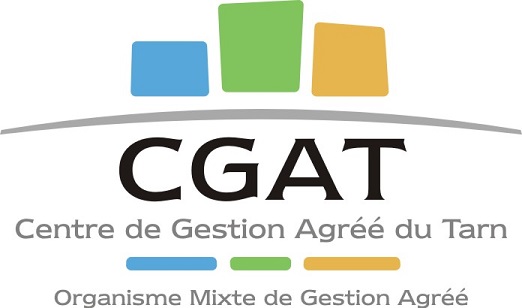 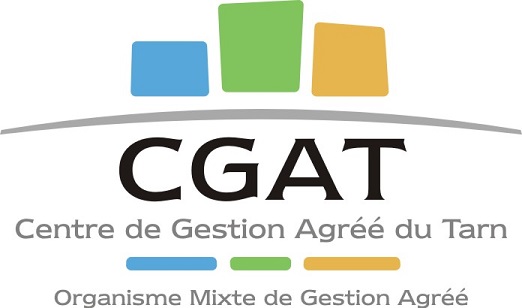            Bulletin d’inscriptionA retourner complété à : CGAT, ZA le Causse Espace d’Entreprises – 34 Av. de la Montagne Noire – CS 70199 – 81115 CASTRES CEDEXTél : 05.63.59.76.44 / Site : http://www.cgatarn.com –/ E-mail : nathalie@cgatarn.comAssociation  déclarée Loi du 1er juillet 1901  - Numéro d’Identification 1.01.810. – N° SIRET : 318 394 814 000 46Numéro Déclaration d’Activité : 76810182381 délivré par la DREETS de Toulouse le 22/03/2022STAGIAIRE 1Nom : 		Prénom : 		Fonction : 	Adresse personnelle : 	Code Postal : 	 	Ville : 	Téléphone : 	 	E-mail : 	@	STAGIAIRE 2Nom : 		Prénom : 		Fonction : 	Adresse personnelle : 	Code Postal : 	 	Ville : 	Téléphone : 	 	E-mail : 	@	STAGIAIRE 3Nom : 		Prénom : 		Fonction : 	Adresse personnelle : 	Code Postal : 	 	Ville : 	Téléphone : 	 	E-mail : 	@	STATUT     Libéral         Pro Individuel          Demandeur d’emploi              AVS/AESH             Etudiant               ASP Catégorie Etablissement :           Association          Entreprise         Ets Publics          Autre : 	EMPLOYEURLe Directeur, M., Mme, 	 Etablissement : 	Adresse : 	Code Postal : 	 	Ville : 	Téléphone : 	 	E-mail : 	@	INSCRIPTIONDemande d’inscription à :Session : 	Date : du 	au 		REGLEMENT     Je suis nouveau client je verse 10 € HT en plus de cotisation annuelle à l’association CGAT     Inscription sans prise en charge établissement,                    Virement : BPO : FR76 1780 7006 0803 5197 5634 785       BIC : CCBPFRPPTLS 	   Montant : 	€Ou               Chèque à l’ordre du CGAT : chèque n° 	Banque : 	  Montant : 	€ 	     Inscription avec prise en charge établissement : règlement à réception de la facture après formation.SIGNATUREFait à : 	 Le : 		/	/		Signature valant acceptation des Conditions Générales de Ventes.	Si inscription Employeur, signature + Cachet de l’établissement.